「研究倫理工作坊(一)」議程時間：104年3月30日（一）地點：國立彰化師範大學進德校區白沙大樓5樓國際會議廳※費用與注意事項：（1）本活動國立彰化師範大學教職員生免費（請攜帶職員證或服務證或學生證或身分證），校外人員課程費用300元（請攜帶身分證），採現場繳費，並開立收據。（2）參與學員完成簽到及簽退流程並確實完成課程者，於會後核發3小時研習時數證明書。（3）本議程如有變動以現場公告為準。  由校區正門進入後步行過椰林大道(2)進入白沙大樓，由西側樓梯上至五樓。 由校園正門進入後左轉沿著路經過湖濱館及至善館後，位於綜合中心對面運動場(6)可見地下停車場出入口。 於校園正門前左轉沿著路（進德路2巷）直行，第2個路口右轉進入學士街，亦可見地下停車場出入口。時間講題/流程主講人12：40︱13：00歡 喜 報 到歡 喜 報 到13：00︱13：10主持人致詞王智弘主任委員國立彰化師範大學輔導與諮商學系教授研究倫理審查委員會主任委員13：10︱14：30研究團隊所須具備之法規知識(一)姜讚裕大林慈濟醫院研究倫理委員會委員國立成功大學醫學院附設醫院第一、第二人體試驗委員會委員14：30︱14：40中 場 休 息中 場 休 息14：40︱15：50研究團隊所須具備之法規知識(二)姜讚裕大林慈濟醫院研究倫理委員會委員國立成功大學醫學院附設醫院第一、第二人體試驗委員會委員15：50︱16：00問題討論問題討論16：00快 樂 賦 歸快 樂 賦 歸國立彰化師範大學位置圖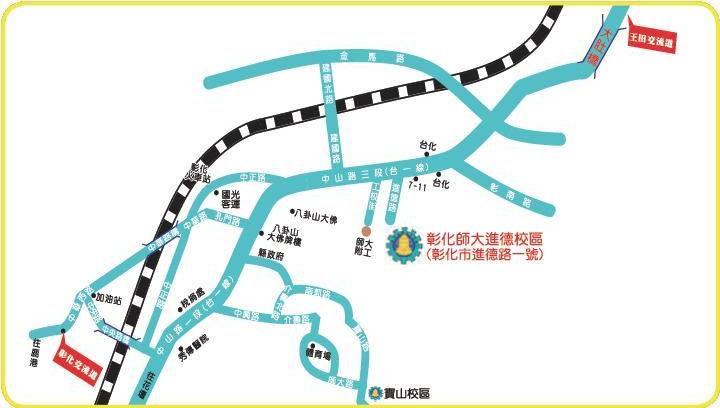 進德校區交通指南：鐵公路：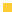 從彰化火車站搭乘「彰化客運」，「台中客運」101路線，於彰化師範大學下車，步行約五分鐘，即可抵達。中山高速公路： 彰化市以北者，經高速公路南下，下王田交流道往彰化方向，經大肚橋，沿中山路直行經台化工廠、7-11，左轉進德路即可抵達。彰化市以南者，經高速公路北上，下彰化交流道往彰化方向，沿中華西路右轉中央路，上中央路橋，左轉中山路(台一線)直行，右轉進德路即可抵達。國道三號高速公路：由快官系統交流道(往彰化方向)下中彰快速道路(台74線)，至中彰牛埔交流道(芬園)出口後右轉彰南路(台14線)，至中山路左轉，經台化工廠，左轉進德路，即可抵達。高鐵： 臺灣高鐵台中(烏日)站下車，轉搭「台中客運」路線、101路線，「彰化客運」台中-鹿港路線，「員林客運」台中-西港路線、台中-西螺路線，於彰化師範大學下車，步行約五分鐘，即可抵達。(註：以上資訊若有異動，以高鐵車站現場公告為準)國際會議廳位置圖國際會議廳位置圖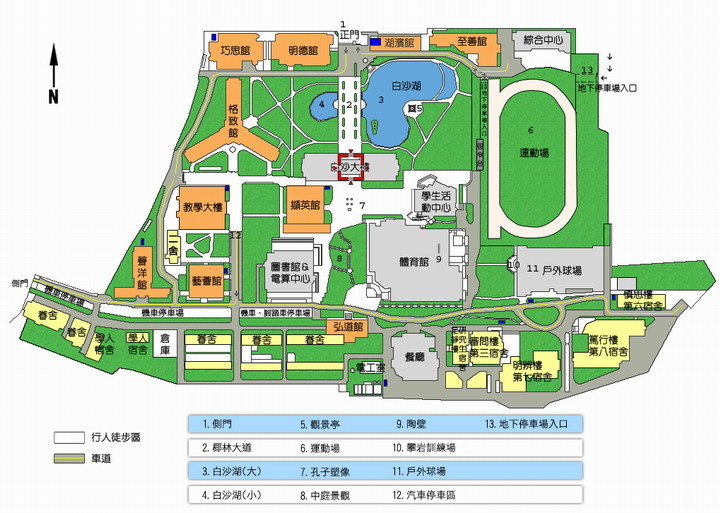 地下停車場出入口位置圖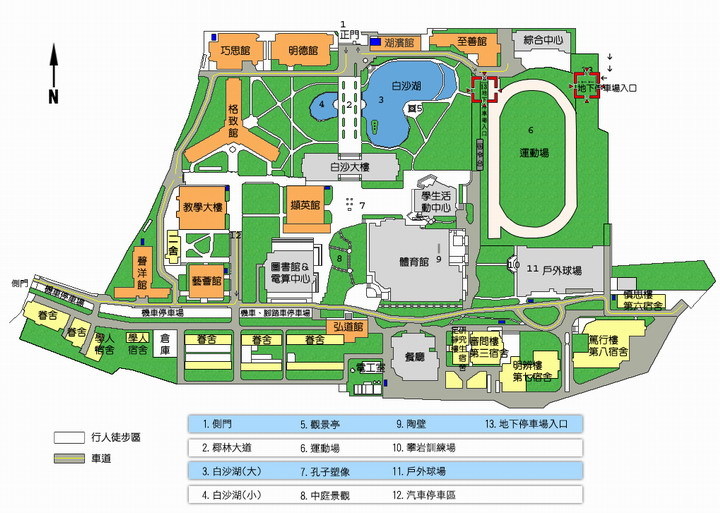 